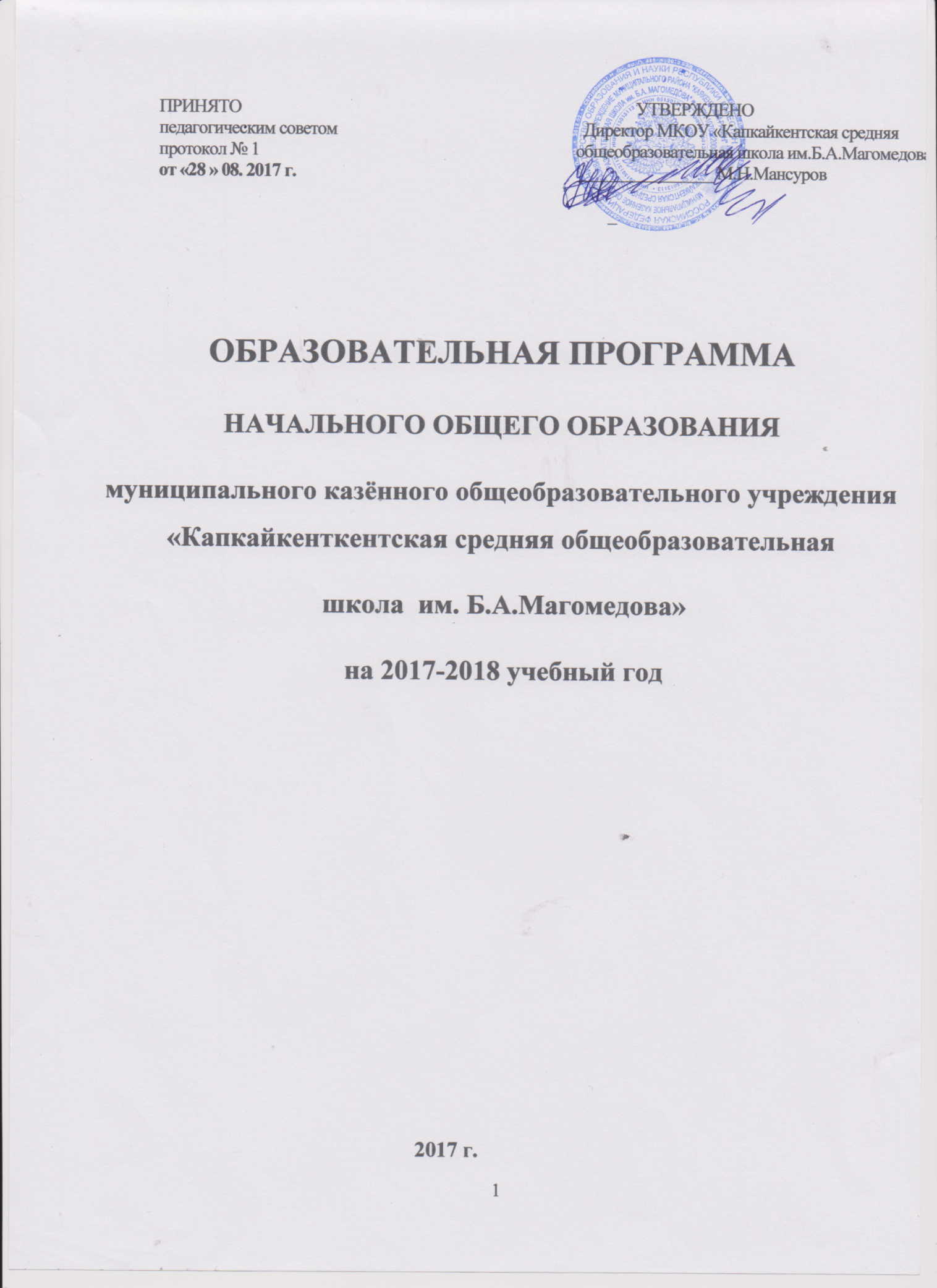 Настоящая Программа образовательного учреждения строится на основе преемственности задач и проектов по отношению к ранее выполненным программам.Программа разработана заместителем директора по учебно-воспитательной работе АтдагаеваР.Б.Для ведения образовательной деятельности школа имеет лицензию: Серия 05Л01 №0001358от 24 декабря 2013 года, регистрационный номер 7226. В апреле 2014 года школа прошла аккредитацию и имеет свидетельство о государственной аккредитации серия 05А01 №0000500 от 22 апреля 2014 года, регистрационный номер 5733.Введение. Цели и основания:Основная образовательная Программа школы на период с 2017 по 2022 годы разработана в целях повышения качества оказываемых потребителям образовательных услуг и создания необходимых условий для поступательного развития образовательного учреждения. При составлении настоящейПрограммы использовались:Закон Российской Федерации «Об образовании»,Типовое положение «О школе»,Федеральная программа модернизации образования,Федеральные государственные образовательные стандарты второго поколения НОО, ООО, Порядок аттестации педагогических работников государственных и муниципальных образовательных учреждений,положения, правила и нормы, установленные региональными актами в области образования,аналитические материалы и приоритетные задачи программы развития региональной системы образования РДзаключения по итогам обсуждений на заседаниях педагогических советов материалов о реализации проектов программы развития на 2017-2022 годы,материалы ежегодных аналитических отчетов о работе школы за период с 2017 по 2022 годы.Программа выстраивается в соответствии с направлениями Комплексного проекта модернизации образования региональной школы  и учитывает необходимость решения задач:управление качеством образования,оптимизация штатного расписания и наполняемости классов образовательного учреждения,совершенствования профессиональной компетентности педагогических работников,расширения ресурсной базы образовательной системы,совершенствования образовательной сети,укрепления общественно-государственного характера управления школой.Программа соответствует основным принципам государственной политики РФ в области образования, изложенным в Законе Российской Федерации «Об образовании»:гуманистический характер образования, приоритет общечеловеческих ценностей, жизни и здоровья человека, свободного развития личности;воспитание гражданственности, трудолюбия, уважения к правам и свободам человека, любви к окружающей природе, Родине, семье;единство федерального культурного и образовательного пространства, защита и развитие системой образования национальных культур, региональных культурных традиций и особенностей в условиях многонационального государства;общедоступность образования, адаптивность системы образования к уровням и особенностям развития и подготовки обучающихся и воспитанников;обеспечение самоопределения личности, создание условий для ее самореализации, творческого развития;формирование у обучающегося адекватной современному уровню знаний и ступени обучения картины мира;формирование человека и гражданина, интегрированного в современное ему общество и нацеленного на совершенствование этого общества;содействие взаимопониманию и сотрудничеству между людьми, народами независимо от национальной, религиозной и социальной принадлежности.Основные категории потребителей, для которых предназначена образовательная программа:Первая категория – родители учащихся и родители детей школьного возраста, которые могут стать учащимися Школы. Образовательная программа способствует обеспечению реализации права родителей на информацию об образовательных услугах, предоставляемых Школой, права на выбор образовательных услуг и права на гарантию качества получаемых услуг.Вторая категория – педагогический коллектив, для которого образовательная программа определяет приоритеты в содержании образования и способствует интеграции и координации деятельности всех педагогов. Образовательная программа позволяет показать конкурентоспособность учебного заведения и его взаимодействие с другими образовательными учреждениями, определяет взаимодополняемость образовательных услуг.Третья категория – муниципальные органы управления образования, для них образовательная программа является основанием для определения качества реализации федеральных и региональных стандартов школой.Образовательная программа, таким образом, выполняет следующие функции:во-первых, регламентирует приоритетные стратегические цели образовательного процесса в школе, то есть убеждения педагогического коллектива о назначении образовательного учреждения, основных направлениях и средствах, которые позволяют это назначение реализовать;во-вторых, определяет особенности содержания образования и организации образовательного процесса через характеристику совокупности программ обучения, воспитания и развития детей, а также описание организации и учебно-методического обеспечения образовательного процесса.Образовательная программа является важнейшим документом, дополняющим учебный план школы. Учебный план является несущей конструкцией образовательной программы, ее внутренней формой. Образовательная программа наполняет учебный план конкретным содержанием, описывает учебно-методическое обеспечение его выполнения.Федеральный и региональный компоненты государственного образовательного стандарта базовых образовательных областей являются внешним стандартом, а данная образовательная программа является внутренним стандартом образовательного учреждения. Она показывает, через какие учебные программы реализуется содержание образовательных стандартов.Основная образовательная программа представляет собой совокупность образовательных программ разного уровня обучения (начального общего, основного общего и среднего (полного) общего образования) и соответствующих им образовательных технологий, определяющих содержание образования и направленных на достижение прогнозируемого результата деятельности школы.Основываясь на достигнутых результатах и традициях школы, учитывая тенденции развития образования в России и мировой практике, социально-политическую и культурную ситуацию в стране, были сформулированы следующие цели, задачи и приоритетные направления образовательной программы.Общие сведения о школе:Общая характеристика образовательных услуг школыВ образовательно-воспитательном процессе школы представлены новейшие технологии обучения, в том числе компьютерные. Созданы инновационные учебно-методические материалы и система диагностики развития детей, обеспечивающие индивидуализацию обучения. Ученики школы участвуют в муниципальных и республиканских конкурсах,творческих смотрах, побеждают в предметных олимпиадах,  конкурсах.Комфортность образовательной среды обеспечивается наличием учебных кабинетов;  деятельностью медицинской службы, которой обеспечено снижение заболеваемости на 15%. Школа сотрудничает с многочисленными  организациями-партнерами (ДЮСШ,ТФАП, учреждения дополнительного образования, управление культуры, районные общественные организации, управление физической культуры и спорта, управление социальной защиты,). Действует система информирования родителей о работе школы, на постоянной основе проводится изучение их мнения и обеспечивается участие в управлении.Всего педагогических работников – 28, и 26 сотрудника школы имеют высшее образование; 4 награждены  отраслевыми наградами. Возрастает доля работников первой квалификационной категории; реализуются программы повышения их квалификации и стимулирования. Подразделения школыОбразовательное учреждение имеет государственную лицензию на ведение образовательной деятельности. Школа прошла процедуру государственной аккредитации. К началу 2017-2018уч. года в образовательном учреждении обучается 156   учащихся. В настоящее время в структуре школы выделяются три территориальных подразделения:начальная школаосновная школасредняя школаРаботники школы: 1 педагог имеет высшую квалификационную категорию, 10 – первую квалификационную категорию. В образовательном учреждении работает 1  Заслуженный учитель РД, 1 педагогнагражденных знаком «Отличник народного просвещения РСФСР», 1сотрудник отмечен нагрудным знаком «Почетный работник общего образования Российской Федерации»,  3 –е награждены Почетными грамотами  РД и РФ.ОРГАНИЗАЦИЯ УЧЕБНО-ВОСПИТАТЕЛЬНОГО ПРОЦЕССАОбразовательная программа по ступеням обучения На первой ступени обучения, педагогический коллектив начальной школы призван: сформировать у детей желание и умение учиться; гуманизировать отношения между учащимися, учителями и учащимися; помогать школьникам приобретать опыт общения и сотрудничества; сформировать первые навыки творчества на основе положительной мотивации к обучению; прочной базовой общеобразовательной подготовки школьников на основе гуманизации образования. 1-4 классы обучаются по УМК «Просвещение », соответствующим ФГОС второго поколения. Большое внимание в организации учебно-воспитательного процесса первой ступени обучения уделяется здоровьесберегающим технологиям. На второй  ступени обучения (5-7 классы) образовательный процесс осуществляется по УМК «Просвещение».БАЗОВАЯ ОБРАЗОВАТЕЛЬНАЯ ПРОГРАММА 1-4Данная программа разработана коллективом педагогов, родителей начальной ступени образования школы , рассмотрена и принята педагогическим советом, протокол № 4  от 20.02.2018 года. Данная программа начинает свое действие с сентября 2017-2018 учебного года и будет реализовываться по мере «вхождения» во ФГОС НОО 1-4х классов и  последующих наборов учащихся. По мере введения ФГОС ООО и накопления опыта работы в данную программу будут вноситься изменения и дополнения.Целевое назначение: обеспечение образовательного процесса, предусмотренного примерным учебным планом №2 ОУ;развитие положительной мотивации к образовательному процессу;развитие познавательных способностей;развитие культуры умственного труда, навыков самообразования;развитие творческих способностей;развитие коммуникативных навыков;развитие навыков самоконтроля;диагностика развития интеллектуальных и личностных особенностей с целью создания условий для выбора дальнейшего образовательного маршрута.Ожидаемый результат:достичь  уровня элементарной грамотности в соответствии с требованиями ФГОС;развить положительную мотивацию к образовательному процессу в целом и обучению в нашей школе в частности;развивать познавательные способности;заложить основы культуры умственного труда, навыков самообразования;выявить и начать развитие творческих способностей учащихся;воспитать навык  самоконтроля;заложить основы коммуникативных навыков;создать базу для возможности выбора образовательного маршрута дальнейшего обучения.На второй ступени обучения продолжается формирование познавательных интересов учащихся и их самообразовательных навыков, закладывается фундамент общей образовательной подготовки школьников, необходимый для продолжения образования на третьей ступени с учетом собственных способностей и возможностей; создаются условия для самовыражения учащихся на уроках и внеурочных занятиях в школе. На это нацелен учебный план основного и дополнительного образования. В рамках дополнительного образования функционируют кружки различной направленности и специфики.БАЗОВАЯ ОБРАЗОВАТЕЛЬНАЯ ПРОГРАММА 5-9 классы Целевое назначение.обеспечение образовательного процесса; предусмотренного Базисным учебным планом  №2 ОУ РФ;обеспечение уровня образованности, достаточной для продолжения образования по образовательной программеразвитие культуры умственного труда, навыков самообразования;развитие творческих способностей;развитие коммуникативных навыков;развитие навыков самоконтроля;формирование опыта выбора;воспитание уважения к закону, правопорядку;диагностика развития интеллектуальных и личностных особенностей с целью создания условий для выбора дальнейшего образовательного маршрута.достижение установленного положительного образовательного результатаОжидаемый результат. достижение оптимального для каждого учащегося уровня функциональной грамотности в соответствии с требованиями программы;развитие положительной мотивации к образовательному процессу;развитие познавательных способностей;развитие культуры умственного труда, навыков самообразования;развитие творческих способностей;развитие коммуникативных навыков общения со сверстниками;Образование на третьей ступени обучения, ориентировано на продолжение развития самообразовательных навыков и  навыков самоорганизации и самовоспитания, на формирование психологической и интеллектуальной готовности учащихся к профессиональному и личностному самоопределению.БАЗОВАЯ ОБРАЗОВАТЕЛЬНАЯ ПРОГРАММА  10-11 КЛАССЫЦелевое назначение. обеспечение образовательного процесса, предусмотренного Базисным учебным планом ОУ РФ.развитие потребности к непрерывному образованию;развитие познавательных способностей;развитие исследовательских умений,развитие культуры умственного труда, навыков самообразования;развитие творческих, исследовательских способностей;развитие коммуникативных навыков, развитие гуманитарной культуры личности,развитие навыков самоконтроля, самореализации в различных сферах жизнедеятельности,диагностика развития интеллектуальных и личностных особенностей с целью создания условий для выбора дальнейшего профессионального образования.Ожидаемый результат:достижение оптимального для каждого учащегося уровня социальной компетентности в соответствии с требованиями программы: развитие потребности в получении профессионального образования;развитие исследовательских умений;развитие культуры умственного труда, навыков самообразования;развитие творческих, исследовательских способностей;развитие навыка самоконтроля;развитие коммуникативных навыковОсновные результаты работы школы Основная образовательная программа школы и учебный план предусматривают выполнение государственной функции школы – обеспечение базового общего среднего образования и развитие ребенка в процессе обучения. Главным условием для достижения этих целей является включение каждого ребенка на каждом учебном занятии в деятельность с учетом его возможностей и способностей. Достижение указанных целей обеспечивается поэтапным решением задач работы школы на каждой ступени обучения.Качество образовательных услуг школы за период с 2014 по 2017 годы существенно возросло. Высокие результаты обучения неоднократно демонстрировались школьниками в процессе сдачи экзаменов  в форме ЕГЭ и ОГЭ.В годы реализации Программы школа начала особенно активно представляться на предметных олимпиадах. Значительное число учащихся школы становились участниками и победителями предметных олимпиад, конкурсов и соревнований по математике, русскому  и родному   языкам, литературе, истории, обществознанию, праву, географии, химии, биологии, технологии,  физической культуре и др. На окончание 2016-2017 учебного года в школе – 96 учащихся.На окончание учебного года успевают – 95 учащихся.  26% учащихся закончили учебный год на отлично  % – на «4 и 5»  4,4% имеют одну «3»  7 ученика – выпускники основной школы, из них 1 человек получила аттестат особого образца;7 человек – выпускники средней (полной) общей школы, из них:4 учащихся окончили школу на «4 и 5»,Закончили учебный год на «отлично» (в скобках – 2014год):Повышая степень мотивации обучающихся с различным уровнем владения учебным материалом, применяя новые информационно-коммуникационные технологии, используя материалы мультимедийных дисков при организации повторения, Интернет-ресурсов  при изучении нового материала,  удалось повысить процент качества по школе на 4%.МКОУ « Капкайкентская СОШ им.Б.А.Магомедова»       ОГЭ-2017 -100%.По результатам ЕГЭ-2017 МКОУ « Капкайкентская СОШ им.Б.А.Магомедова»     1 ученик не получил аттестатаОбщие подходы к организации внеурочной деятельности обучающихсяв рамках внедрения ФГОСОсновная образовательная программа начального общего образования реализуется образовательным учреждением через учебный план и внеурочную деятельность.Цель внеурочной деятельности: создание условий для проявления и развития ребенком своих интересов на основе свободного выбора, постижения духовно-нравственных ценностей и культурных традиций.Задачи внеурочной деятельности:- изучить пакет материалов, разработанных в рамках ФГОС нового поколения;- определить основные направления и ценностные основы воспитания и социализации учащихся начальных классов;-отработать механизм, обеспечивающий выбор учащимися внеурочных занятий в соответствии с их интересами и способностями.Результаты.Реализация программы. Приобретение школьником социальных знаний. Формирование ценностного отношения к социальной реальности. Получение опыта самостоятельного общественного действия.При организации внеурочной деятельности обучающихся планируется использовать собственные ресурсы (учителя начальных классов, музыки, физической культуры, организатор, педагог-психолог).                                 Годовой календарный учебный графикМКОУ « Капкайкентская СОШ им.Б.А.Магомедова»     на 2017-2018 учебный год Обучение проводится в одну смену.Продолжительность урока45  минут(2-11 классы)В 1 классах: 35 минут сентябрь-октябрь 3 урока, ноябрь-декабрь 4 урока;45 минут январь-май 4 урока (1 день 5 уроков).Продолжительность каникул:Всего  35 днейДополнительные каникулы для 1-х классов с 19февраля 2018 г по 24.03.18г. Выход на занятия 26.03.15г.Кадровое и методическое обеспечение соответствуют требованиям учебного плана.Характеристикаучебного плана, действующего в школе на  2017/2018  уч.  год. Учебный план составлен на основе Базисного учебного плана №2 с  русским языком обучения, утвержденным приказом Министерства образования  и науки Республики Дагестан          В  1-11 классах обучение ведется по Базисному учебному плану №2 с  русским языком обучения. Во 2-м  классе за счет компонента образовательного учреждения выделен   на изучение литературного чтения  -1 час.В 3-ем классе за счет компонента образовательного учреждения выделен   на изучение  литературного чтения  и  математике  по1 час.В 5-ом классе за счет компонента образовательного учреждения выделен  на изучение математики , родной литературе, географии, биологии по1 час.В 6-ом классе за счет компонента образовательного учреждения выделен  на изучение биологии, географии по -1 час.В 7-ом классе за счет компонента образовательного учреждения выделен  на изучение  русской литературы -1 час.В 8-ом классе за счет компонента образовательного учреждения выделен  на изучение  русской литературы  -1 час.В 9-ом классе 2 часа компонента образовательного учреждения выделены на изучение  русского языка и математики. В 10-ом классе   5 часов  компонента образовательного учреждения выделены на изучение информатики, русского языка, биологии, химии и математики. В 11-ом классе   5 часов  компонента образовательного учреждения выделены на изучение астрономии,  русского языка, биологии, химии и математики.Таблица–сетка часов учебного планаПЕДАГОГИЧЕСКИЕ ТЕХНОЛОГИИ, ОБЕСПЕЧИВАЮЩИЕ РЕАЛИЗАЦИЮ ПРОГРАММЫПри выборе технологии форм и методов обучения и развития педагогами учитываются способности и возможности каждого ребёнка.Это позволяет адаптировать содержание образования к индивидуальным познавательным потребностям учащихся, снизить утомляемость и напряжение за счёт переключения на разнообразные виды деятельности и повышение интереса к изучаемым предметам, развивает у детей потребность к самостоятельному умственному труду, исследовательской деятельности, умение работать в сотрудничестве со сверстниками.В школе применяют следующие технологии:традиционные:классические типы уроков: урок- вводный, тренировочный, контрольный, урок- закрепления, урок- самостоятельной работы, с использованием ИКТ, урок- практический, повторения, обобшающий, комбинированныйнетрадиционные:урок-игра, путешествие, «соревнование», урок-конкурс, урок-праздник, урок-взаимообучения, интегрированный урок, смотр знанийновые педагогические технологии:коллективные способы обучения, проблемное обучение, тесты, обмен тестами,   компьютерные технологии.Результатом  применения этих технологий являются: активность каждого ученика в постижении и передаче знаний в процессе обучения;сотрудничество учащихся, взаимоконтроль и взаимопомощь;взаимодействие между педагогами и учащимися,возможность усвоения учебного материала в объёме и в сроки, предусмотренные программой;сотрудничество: ученик–ученик, ученик-учитель, ученик-учитель–родителиориентация развития личностных качеств обучающегося.МОДЕЛЬ ВЫПУСКНИКА МКОУ « Капкайкентская СОШ им.Б.А.Магомедова»     »Образ  выпускника начальной школы как главный целевой ориентир в учебно-воспитательной работе с обучающимися на начальной ступени обучения:
Нравственный потенциал.восприятие и понимание учащимися таких ценностей, как «семья», «школа», «учитель», «Родина», «природа», «товарищ».внутренняя потребность выполнять правила для учащихся, умение и стремление различать хорошие и плохие поступки людей, правильно оценивать свои действия и поведение одноклассников.обретение опыта участия в подготовке и проведении общественно полезныхдел, активное участие в процессе жизнедеятельности класса и школы.Познавательный потенциал. формирование основных умений навыков учебной деятельности (чтение, письмо, счет).формирование навыков самоконтроля учебных действий и развитие теоретического мышлениянаблюдательность, активность и прилежание в учебном труде, устойчивый интерес к познанию.Коммуникативный потенциал.овладение простейшими коммуникативными умениями и навыками: говорить, слушать, сопереживать, сочувствовать.проявление внимания и интереса к другим людям, окружающей природе, животному   миру.Эстетический потенциал. эстетическое восприятие предметов и явлений в окружающей социальной и природной среденаличие индивидуального эмоционально окрашенного отношения к произведениям искусстваФизический потенциал. соблюдение режима дня и правил личной гигиены.осознанное стремление стать сильным, быстрым, ловким и закаленными, желание попробовать свои силы в занятиях физической культурой и спортомОбраз выпускника основной школы как главный целевой ориентир в учебно-воспитательной деятельности на данной ступени обученияНравственный потенциалвосприятие и понимание ценностей «человек», «личность», «индивидуальность», «труд», «коллектив», «доверие», «выбор».стремление и желание проявить сильные стороны своей личности в жизнедеятельности класса и школы.умение планировать, готовить, проводить и анализировать коллективное творческое дело.Познавательный потенциалформирование индивидуального стиля учебной деятельности, выработка устойчивых учебных интересов и склонностей.умение управлять подсознательными процессами личностиспособность адекватно действовать в ситуации выбора на урокеКоммуникативный потенциалусвоение основ коммуникативной культуры личностиумение высказывать и отстаивать свою точку зрения, овладение навыками неконфликтного общенияспособность строить и вести общение в различных ситуациях и с людьми, отличающимися друг от друга по возрасту, взглядам, социальному положению.Эстетический потенциалспособность видеть и понимать гармонию и красоту окружающей действительностизнание выдающихся деятелей и произведений литературы и искусстваапробация своих возможностей в музыке, литературе, изобразительном искусстве, прикладном творчествеФизический потенциалдальнейшее развитие основных физических качеств: быстроты, ловкости, гибкости, силы и выносливости Знание и соблюдение режима занятий физическими упражнениями.Образ выпускника средней школы как главный целевой ориентир в учебно-воспитательной работе на данной ступени обучения.Нравственный потенциал.усвоение ценностей и понятий «отечество», «культура», «любовь», «творчество», «жизненная цель», «субъективность».воспитание чувства гордости за свою Родину.адекватная оценка своих реальных и потенциальных возможностей.готовность к профессиональному самоопределению, самореализации во взрослой жизни. сознательная активность в общественных и классных делах, в работе с младшими школьниками.Познавательный потенциалжелание, стремление и готовность продолжить обучение после школысознательная потребность в более глубоких избранных областях знаний, необходимых для дальнейшего образованияналичие навыков самостоятельной учебной деятельности,знание и понимание основных положений Конституции РФКоммуникативный потенциал.наличие индивидуального стиля обучениявладение разнообразными умениями и навыками общения с людьми различных возрастов и жизненных взглядов,способность контролировать и корректировать в общении и отношения с конкретным человеком свою и чужую агрессию.Эстетический потенциал.стремление и умение строить свою жизнедеятельность по законам гармонии и красотыпотребность в посещении театров, музеев, выставок, концертовжелание творить прекрасное в учебной, трудовой, досуговой деятельности.Физический потенциал.стремление к физическому совершенствуосознание прямой связи между физическим состоянием человека и его работоспособностью.Основная образовательная Программа школы принимается сроком на 3 учебных года. Школа оставляет за собой право корректировать отдельные её разделы по мере необходимости. Раздел «Учебный план» обновляется ежегодно.К  Л  А  С  С  ЫК  Л  А  С  С  ЫК  Л  А  С  С  ЫК  Л  А  С  С  ЫК  Л  А  С  С  ЫК  Л  А  С  С  ЫК  Л  А  С  С  ЫК  Л  А  С  С  ЫК  Л  А  С  С  ЫК  Л  А  С  С  Ы23456789101110(7)11 (5)4 (3)6 (6)3 (4)2(5)3(2)3 (5)3(5)2 (5)КаникулыСрокиКоличество днейВыход на занятияОсенние1.11.17 – 8.11.1789.11.17Зимние29.12.17 – 12.01.181513.01.18Весенние23.03.18 –1.04.1892.04.18